ALLEGATO 1CETS - PARTE 2ADESIONE DEGLI OPERATORI ECONOMICI TURISTICI ALLACARTA EUROPEA DEL TURISMO SOSTENIBILE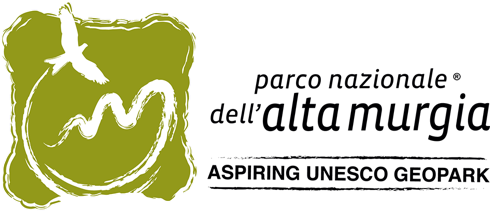 REQUISITI DI ACCESSO PER GLI OPERATORI ECONOMICIIMPRESE TURISTICHE LOCALI E GUIDE TURISTICHE E AMBIENTALI/ESCURSIONISTICHEDEL PARCO NAZIONALE DELL’ALTA MURGIARappresentante legale: _____________________________________________________________________ Dati richiedente Sede operativaSede legale (diversa dalla sede operativa)Il sottoscritto richiedente l’adesione al processo di certificazione attivato dall’Ente Parco Nazionale dell’Alta Murgia mediante l’utilizzo della Carta Europea del Turismo Sostenibile per le Aree Protette (CETS) – PARTE 2 - Imprese Turistiche Locali – Guide del Parco – Aziende del Settore Enogastronomico, dichiara: che l’unità operativa/struttura è ubicata e svolge la propria attività nell’area CETS – PARTE 2 del Parco Nazionale dell’Alta Murgia;che rispetta, al momento della domanda, la legislazione applicabile vigente;di svolgere attività/azioni compatibili con la strategia di turismo sostenibile del Parco Nazionale dell’Alta Murgia;di impegnarsi a prendere parte attivamente a titolo individuale o attraverso un’associazione di categoria ai Forum promossi dall’Ente Parco nell’ambito della CETS – PARTE 1 (nel caso di associazione indicare in seguito quale _____________________________________);di aver preso visione dei requisiti obbligatori (specifici di categoria) per l’adesione alla CETS – PARTE 2, previsti dal dossier specifico e, ritenendo di rispettarli, chiede la consulenza dei verificatori CETS – PARTE 2 del Parco Nazionale dell’Alta Murgia, per la redazione del dossier e del Piano Triennale Azioni di miglioramento, in preparazione all’audit di verifica. Dichiara inoltre di possedere - al momento della richiesta di adesione - tutta la documentazione in corso di validità (certificazioni, autorizzazioni, licenze, conformità et alia) prevista dalle normative vigenti applicabili e si obbliga a renderla disponibile al momento della verifica. Luogo ______________________________ data __________________Il Legale Rappresentante_____________________________________________Ragione socialePartita IVA/C.F.ViaViaViaViaN° CivicoCittàCittàCittàCAPProv.Tel.MobileE-mailE-mailE-mailViaViaViaViaN° CivicoCittàCittàCittàCAPProv.Tel.MobileE-mailE-mailE-mail